Муниципальное бюджетное общеобразовательное учреждение«Буретская средняя общеобразовательная школа»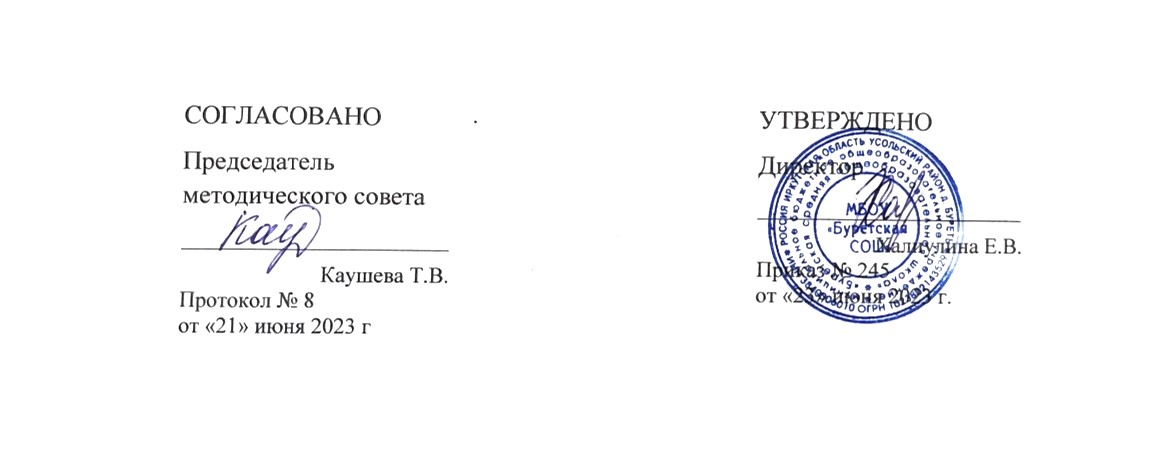 МЕТОДИЧЕСКИЕ РЕКОМЕНДАЦИИ ДЛЯ УЧИТЕЛЯ«Песенный репертуар к урокам музыки для 1-4 классов»Составитель: Алексеева М.С.учитель музыки 2023 г.Песенный материал для уроков музыкиПравильно и умело подобранный  репертуар дает возможность не только повысить музыкальную культуру детей, но  и способствует их всестороннему развитию, формированию нравственных качеств, воспитанию художественного вкуса.Работа над репертуаром начинается в зависимости от готовности учащегося. В репертуаре закрепляются технические навыки. Большое внимание уделяется эмоционально-художественной стороне репертуара. Она обязательно должна соответствовать возрасту и возможностям учащегося.Младшим школьникам нравятся песни  яркие, ритмически четкие. Детей этого возраста привлекают шуточные, игровые и плясовые песни, в которые можно ввести несложные выразительные движения. Вместе с тем дети весьма тонко чувствуют песни патриотического характера, они способны глубоко переживать различные драматические ситуации, чутко реагировать на нужные ласковые образы (песня о маме, природе, животных). Традиционные детские песни развивают у детей не только музыкальный слух и память, но и голосовой аппарат – ведь большинство  закличек, приговорок, игровых песенных припевок, поются полным голосом, легко и непринужденно. Практика показала, что детям вполне доступны песни, записанные от взрослых исполнителей.  1 классСодержаниеНаша школьная страна. Слова: Константин Ибряев. Музыка: Юрий Чичков.https://x-minus.me/Чему учат в школе. Слова: Михаил Пляцковский. Музыка: Владимир Шаинский.https://chudesenka.ru/Школьный корабль. Слова: Константин Ибряев. Музыка: Георгий Струве. https://detskiemelodii.ru/Песенка первоклассника. Слова: Игорь Шаферан. Музыка: Эдуард Ханокhttps://hotplayer.ru/Бременские музыканты (из м/ф «Бременские музыканты»).Слова: Ю. Энтина.  Музыка: Ген.Гладкова https://zvuch.com/Песня про папу. Слова М. Танича. Музыка В. Шаинского.https://drivemusic.me/Песенка мамонтенка про маму. Музыка В.Шаинского. Слова: Д. Непомнящий. https://hotplayer.ru/Мамина песенка.  Автор: Михаил Пляцковскийhttps://chudesenka.ru/Песня львенка и черепахи (м/ф «Как львенок и черепаха пели песню»). Слова С. Козлова. Музыка Ген Гладков. https://deti-online.com/ Колыбельная медведицы (из мультипликационного фильма «Умка») Музыка: Крылатов Е. Слова: Яковлев Ю.https://deti-online.com/ 2 классСодержаниеУлыбка. (м/ф «Крошка Енот»). Автор текста: Пляцковский М., Композитор: Шаинский В.https://music.yandex.ru/Ёлочка, ёлка (из мультфильма «Новогодняя сказка»).Слова: Игорь Шаферан. Музыка: Оскар Фельцманhttps://deti-online.com/Дважды два четыре. Музыка: Владимир Шаинский. Слова: Михаил Пляцковский.https://megapesni.com/Бьют часы на старой башне (к/ф «Приключения Электроника»). Музыка: Евгений Крылатов. Слова: Юрий Энтинhttps://www.youtube.com/Песня черепахи Тортиллы (к/ф «Приключения Буратино») Стихи: Булат Окуджаваhttps://music.yandex.ru/Песня Пьерро (к/ф «Приключения Буратино») Стихи: Булат Окуджаваhttps://hotplayer.ru/Чунга-Чанга (м/ф «Чунга-Чанга») Слова: Юрий Энтин. Музыка: Владимир Шаинский.https://deti-online.com/Голубой вагон (м/ф «Чебурашка и крокодил Гена») Слова А. Тимофеевского. Музыка В. Шаинского.https://hotplayer.ru/Песня Чебурашки (м/ф «Чебурашка и крокодил Гена") Слова А. Тимофеевского. Музыка В. Шаинского.https://hotplayer.ru/ День рожденья (м/ф «Чебурашка и крокодил Гена») Слова А. Тимофеевского. Музыка В. Шаинского.https://hotplayer.ru/3 классСодержаниеНастоящий друг (м/ф «Настоящие друзья»). Слова: М.Пляцковский. Музыка: Б.Савельев.https://deti-online.com/Ёлочка-ёлка лесной аромат (м/ф «Лесная сказка»). Автор: Оскар Борисович Фельцман.https://lightaudio.ru/Африка (к/ф «Про Красную Шапочку») Музыка: Алексей Рыбников. Слова: Юлий Ким https://ipleer.com/Пропала собака. Автор текста (слов): Ламма А. Композитор (музыка): Шаинский В. https://hotplayer.ru/Крылатые качели (к/ф «Приключения Электроника») Музыка: Евгений Крылатов. Слова: Юрий Энтинhttps://hotplayer.ru/Песня Маши и Вити (к/ф «Новогодние приключения Маши и Вити») Слова: В. Луговой. Музыка: Г. Гладков https://hotplayer.ru/33 коровы (к/ф «Мэри Поппинс, до свидания») Слова: Наум Олев. Музыка: Максим Дунаевский.https://hotplayer.ru/Алый цветок (м/ф «Шелковая кисточка») Музыка: Юрий Чичков. Слова: Михаил Пляцковский.https://deti-online.com/Облака (м/ф "Трям, здравствуйте!"). Композитор: В. Шаинскийhttps://lightaudio.ru/Где водятся волшебники (м/ф «Приключения Незнайки и его друзей») Музыка: Евгений Крылатов. Слова: Юрий Энтин.https://ipleer.com/4 классСодержаниеКрейсер Аврора (м/ф «Крейсер Аврора»). Музыка: В. Шаинского. Слова: М. Матусовского.https://hotplayer.ru/Белые кораблики (м/ф «Площадь картонных часов»). Музыка: Владимира Шаинского. Слова: Леонида Яхнинаhttps://ipleer.com/Снежинка. Слова: Михаил Пляцковский. Музыка: Яков Дубравин.https://hotplayer.ru/Ты мне веришь или нет.  Автор текста: Игорь Кохановский. Композитор: Алексей Рыбников. https://hotplayer.ru/Розовый слон. Музыка: Станислав Пожлаков. Стихи: Глеб Горбовский. https://hotplayer.ru/Не крутите пестрый глобус. Композитор: Юрий Чичковhttps://hotplayer.ru/Если с другом вышел в путь. (из фильма: «По секрету всему свету»).Слова: Михаил Танич. Музыка: Шаинский Владимир https://ipleer.com/Три белых коня (к/ф «Чародеи»). Композитор: Евгений Крылатов. Слова: Леонид Дербенёвhttps://hotplayer.ru/Песня о собаке (к/ф «Приключения Электроника»). Автор: Евгений Крылатовhttps://hotplayer.ru/ Куда подует ветер (к/ф «Приключения Электроника»). Музыка: Евгений Крылатов. Слова: Юрий Энтин.https://ipleer.com/